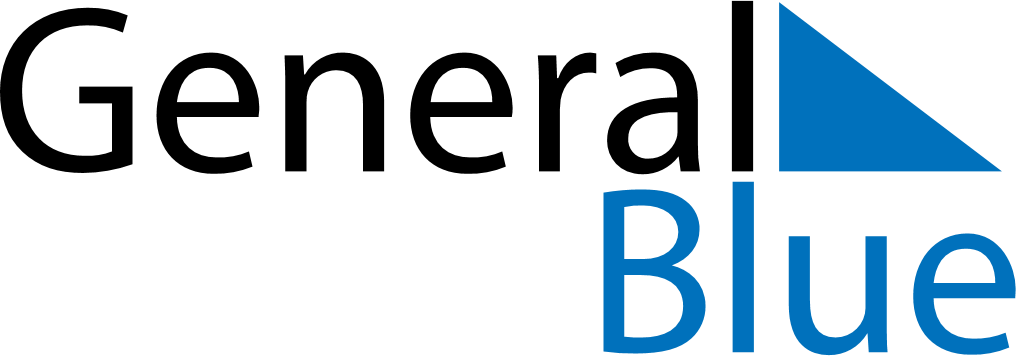 February 1652February 1652February 1652February 1652February 1652SundayMondayTuesdayWednesdayThursdayFridaySaturday1234567891011121314151617181920212223242526272829